School Schedule 
Vaughn Road Campus (K4-8) | 8:15 a.m. - 12:15 p.m.  (Doors open at 7:45 a.m.)
Fairlane Campus (9-12) | 8:30 a.m. -  12:30 p.m.  (Doors open at 7:45 a.m)
Elite Athletic Academy (Boys- Grades 9-12) | 8:30 a.m. – 12:30 p.m.(Except for morning workouts)What is offered for extended day? 
 Aftercare is offered each school day for grades K4-8.  The cost is $1e4/day, and pick up is at 3:00 p.m. A $10 late fee will be assessed if your student is picked up late. Students must bring their lunch to be able to stay.  Extended care includes lunch, homework time, inside/outside activity, and other activities.What is Extended Success? 
 This is a six-week program after school designed to expose students to fine arts, and other learning experiences.  The activities director coordinates the program and announces the fall and spring semester schedules.  Contact Julie Beard, Julie.beard@suacademy.com .Do you serve lunch?  
There is no formal lunch program; however, if your student stays after school for activities or athletics, you must provide sack lunch for your student.Where do I purchase uniforms?   
Southern School Uniforms | 1721 Eastern Bypass | 334.215.0000
SUA Clothes Closet (Gently used uniforms) Fairlane CampusDoes SUA have a written dress code?  
Yes.  Please refer to the Parent/Student Handbook for detailed information for all grade levels.  Basic uniforms items are: Khakis or navy slacks and shorts; (NO cargo pants/shorts), yellow or navy golf shirts with school crest; navy jacket (NO hoodies); White, gray, black or blue tennis shoes with minimal color trim; Tan, black, blue dress shoes; belts are required for guys with their shirts tucked in; and NO bright neon or colored socks  Who grants SUA’s accreditation?   AdvancEDWhat is the grading scale? 
 90-100 A; 80-89 B; 70Will my student have homework nightly?  
Homework is required nightly in most subjects.  It plays a major part of a student’s success.  Homework builds on the information presented in class, which helps in the retention and mastery of the daily lessons.What is required for my student on Fridays?  
Fridays are a part of the school week, and counts towards attendance and academic progress.  Each Thursday, teachers give Friday assignments.  It is the student’s responsibility to complete the assignments for Monday. Failure to turn in assignments will result in the following consequences:  1) Assignment will receive a zero. If assignment is not turned in until Tuesday, the assignment is docked 20 points.  2) Failure to turn in Friday work will result in being counted absent for that Friday.Who schedules parent/teacher conferences?  
The receptionist at each campus schedules conferences.  Conference/appointments are available on Tuesday through Thursday.What is the make-up work policy?
 It is the student’s responsibility to get their assignments from RenWeb. Students that do not have access to RenWeb, should have his/her parent call the school receptionist for missed assignments before dismissal of the school day. Students should be prepared to take tests, quizzes, and turn in any project previously assigned upon return.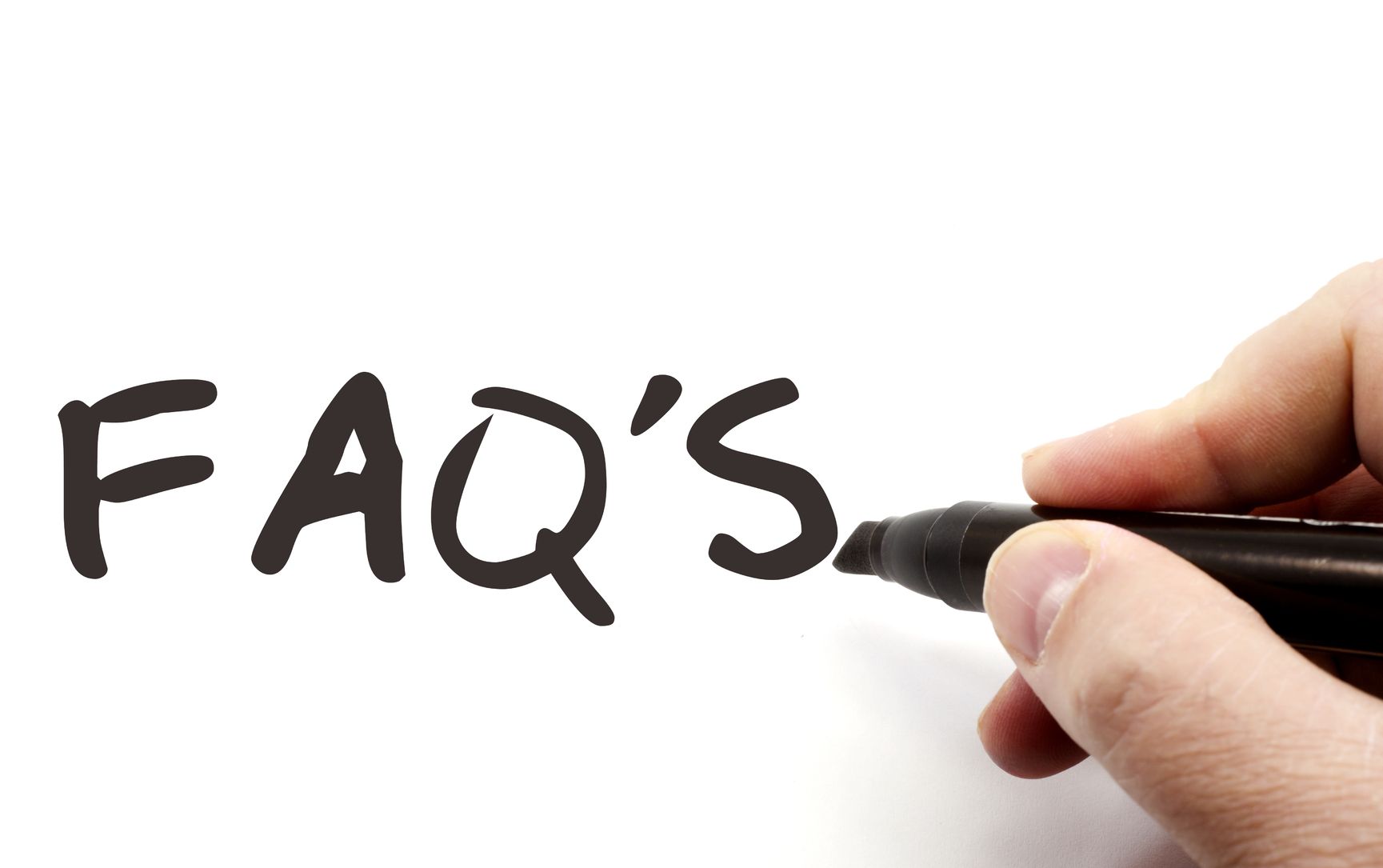 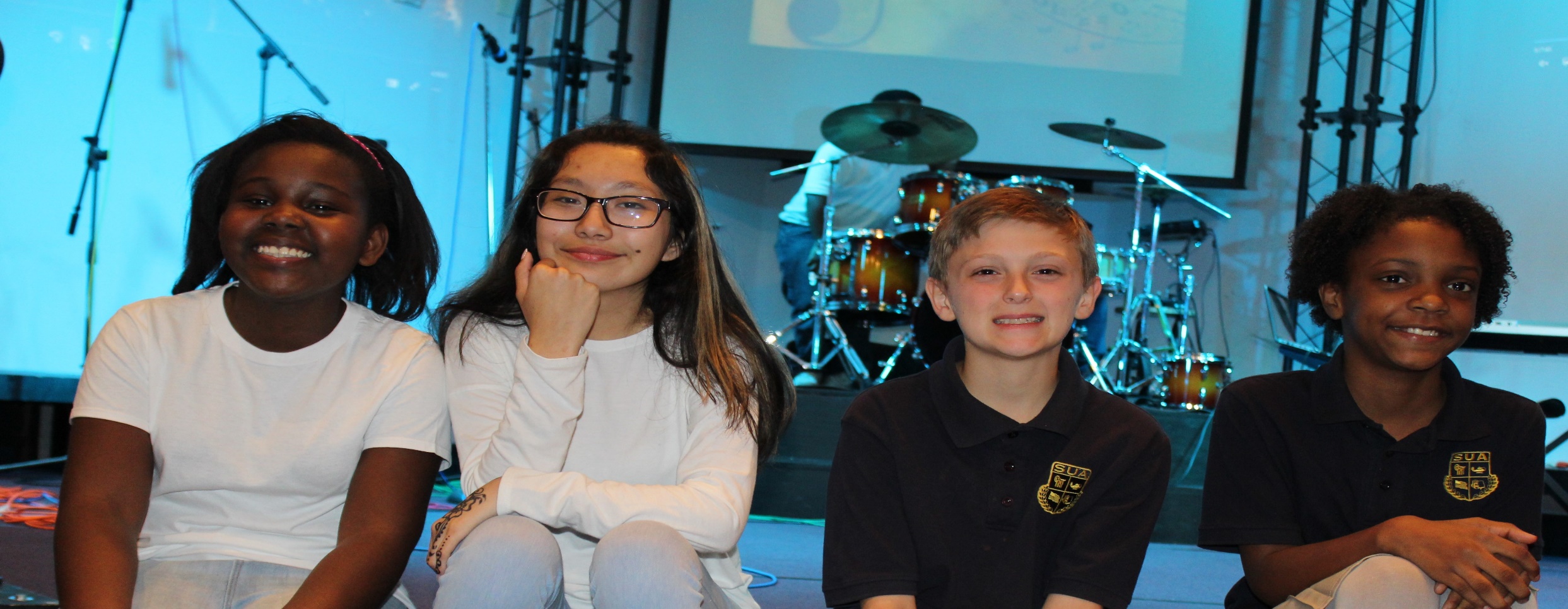 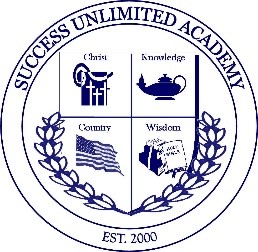 